附件2：招标公告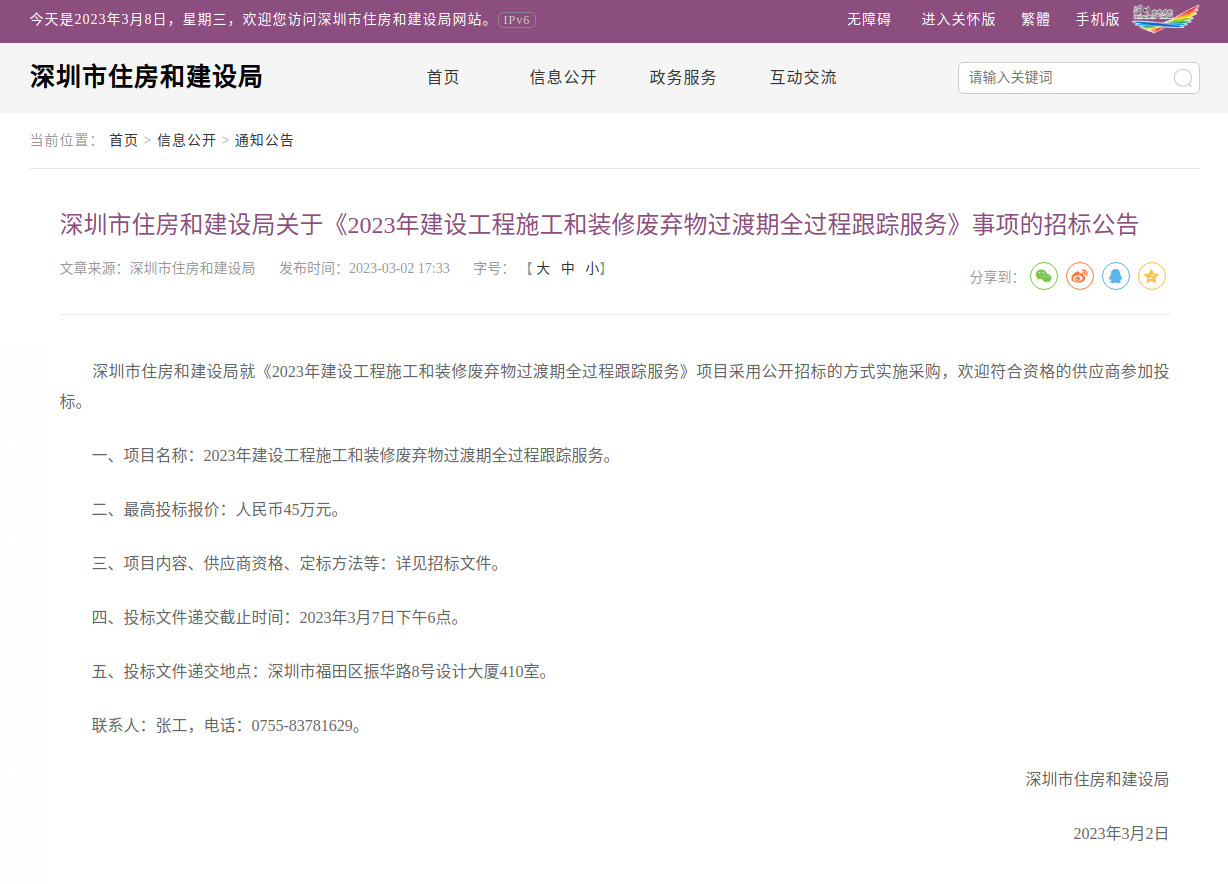 